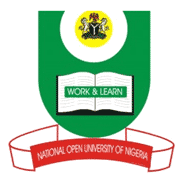 NATIONAL OPEN UNIVERSITY OF NIGERIA14-16 AHMADU BELLO WAY, VICTORIA ISLAND LAGOSSCHOOL OF HEALTH SCIENCESSEPTEMBER/OCTOBER 2015 EXAMINATIONCOURSE TITLE:   		MEDICO-SURGICAL NURSING IICOURSE CODE:    		NSS322TIME ALLOWED:  		21/2Hours1a. Briefly explain the influence of the buffer system in maintaining acid balance.(5 marks)1b. What are the components of Arterial Blood Gases and their normal values? (2marks)1ci. Briefly describe the medical management  ofa patient with peptic ulcer.	(3 marks)1cii. Using Nursing process approach, Identify one nursing diagnosis,objectives, intervention in the care of patient with pepticulcer.				(10 marks)2a.What is Hepatitis. 								(1mark)b. Compare the types of Viral Hepatitis. 					(9 marks)3a. Explain the difference between acute and chronic renal failure.		(10 marks)3b.i. What is dialysis?								 (2 marks)3b.ii. explain two types of dialysis						 (8 marks)4a. In tabular form state the global deterioration scale of Alzheimers disease.	 (10 marks)4b. Explain the dietary and management of diabetes mellitus. 			(10 marks)